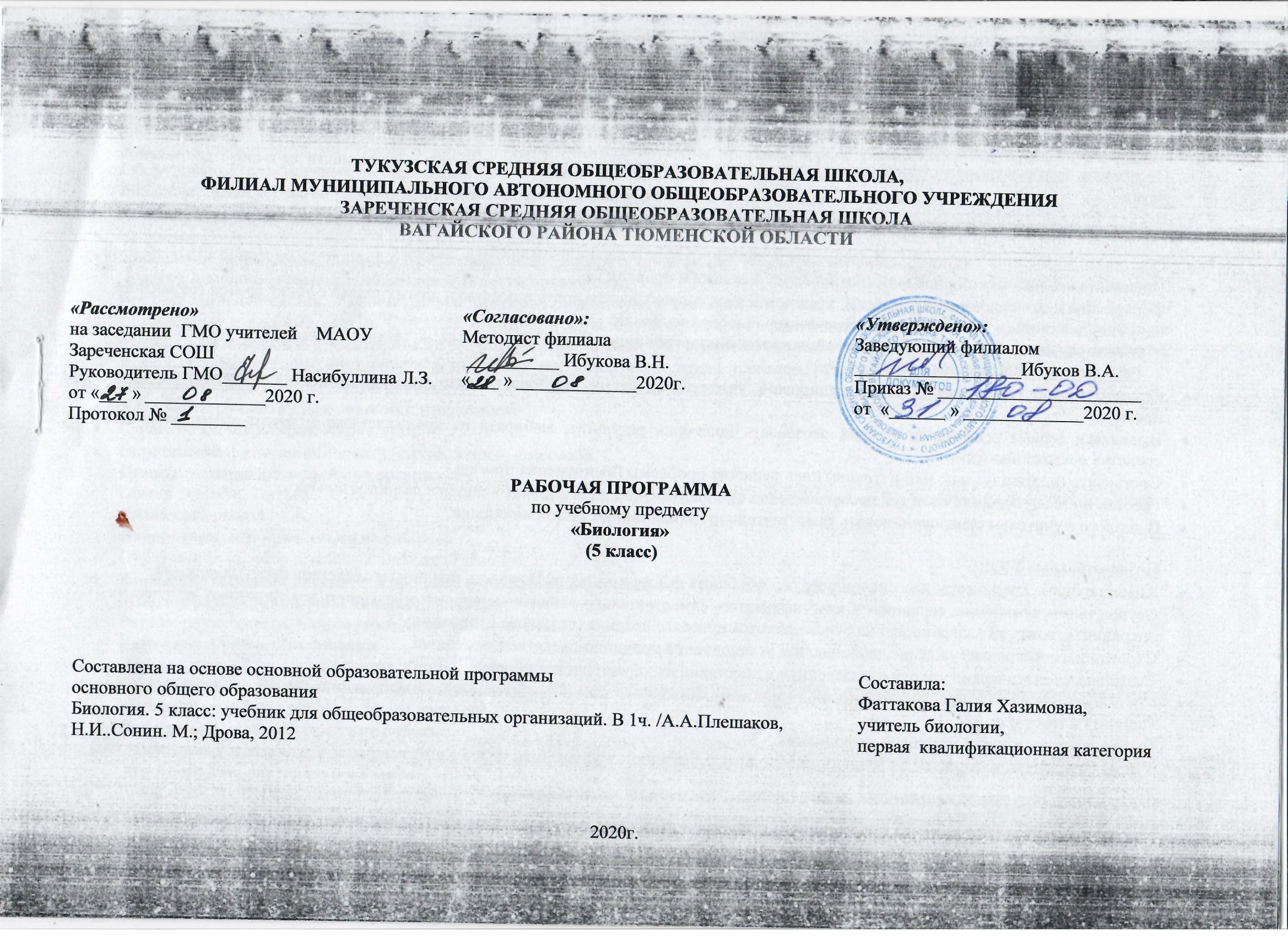 1.Планируемые результаты освоения учебной  программы по биологии в 5 классе:Личностными результатами изучения предмета «Биология» являются: Осознавать единство и целостность окружающего мира, возможности его познаваемости и объяснимости на основе достижений науки. Постепенно выстраивать собственное целостное мировоззрение.Осознавать потребность и готовность к самообразованию, в том числе и в рамках самостоятельной деятельности вне школы. Оценивать жизненные ситуации с точки зрения безопасного образа жизни и сохранения здоровья. Оценивать экологический риск взаимоотношений человека и природы. Формировать  экологическое мышление: умение оценивать свою деятельность и поступки других людей с точки зрения сохранения окружающей среды – гаранта жизни и благополучия людей на Земле.Метапредметными результатами изучения курса «Биология» является (УУД).Регулятивные УУД:Самостоятельно обнаруживать и формулировать учебную проблему, определять цель учебной деятельности, выбирать тему проекта.Выдвигать версии решения проблемы, осознавать конечный результат, выбирать из предложенных и искать самостоятельно  средства достижения цели.Составлять (индивидуально или в группе) план решения проблемы (выполнения проекта).Работая по плану, сверять свои действия с целью и, при необходимости, исправлять ошибки самостоятельно.В диалоге с учителем совершенствовать самостоятельно выработанные критерии оценки.Познавательные УУД:Анализировать, сравнивать, классифицировать и обобщать факты и явления. Выявлять причины и следствия простых явлений.Осуществлять сравнение, сериацию и классификацию, самостоятельно выбирая основания и критерии для указанных логических операций; строить классификацию на основе дихотомического деления (на основе отрицания).Строить логическое рассуждение, включающее установление причинно-следственных связей.Создавать схематические модели с выделением существенных характеристик объекта. Составлять тезисы, различные виды планов (простых, сложных и т.п.). Преобразовывать информацию  из одного вида в другой (таблицу в текст и пр.).Вычитывать все уровни текстовой информации. Уметь определять возможные источники необходимых сведений, производить поиск информации, анализировать и оценивать ее достоверность. Коммуникативные УУД:Самостоятельно организовывать учебное взаимодействие в группе (определять общие цели, распределять роли, договариваться друг с другом и т.д.).2.Содержание программыВведение Что такое живой организм. Науки о живой природе. Методы изучения природы: наблюдение, эксперимент (опыт), измерение. Оборудование для научных исследований. Из истории биологии. Великие естествоиспытатели. Правила работы в кабинете биологии, правила работы с биологическими приборами и инструментами.Лабораторные и практические работы:Знакомство с оборудованием для научных исследований.Проведение наблюдений, опытов и измерений с целью конкретизации знаний о методах изучения природы. Клетка – основа строения и жизнедеятельности организмаМетоды изучения клетки. Увеличительные приборы: ручная лупа и световой микроскоп. Клетка – элементарная единица живого. Безъядерные и ядерные клетки. Строение и функции ядра, цитоплазмы и ее органоидов. Хромосомы, их значение. Различия в строении растительной и животной клеток. Содержание химических элементов в клетке. Вода. Другие неорганические вещества, их роль в жизнедеятельности клеток. Органические  вещества: белки, жиры, углеводы, нуклеиновые кислоты, их роль в клетке.Лабораторные и практические работы:Устройство ручной лупы и светового микроскопа.Строение клеток кожицы чешуи лука.Определение физических свойств белков, жиров, углеводов.Процессы жизнедеятельности организмов Обмен веществ. Питание. Способы питания организмов. Различия в способах питания растений и животных. Дыхание. Его роль в жизни организмов.Лабораторные и практические работы:Образование на свету в зеленых листьях углеводов.Выделение зелеными листьями  в процессе фотосинтеза кислорода.Многообразие организмов, их классификации Разнообразие живого. Классификация организмов. Вид. Бактерии. Грибы. Лишайники Царства живой природы: Бактерии, Грибы.  Лишайники.Существенные признаки представителей этих царств, их характеристика, строение, особенности жизнедеятельности, места обитания, их роль в природе и жизни человека.Лабораторные и практические работы:Съедобные и ядовитые грибы. Многообразие растительного мира Водоросли. Стро6ение, жизнедеятельность, размножение. Роль водорослей в природе, их использование человеком. Мхи, строение и жизнедеятельность. Роль мхов  в природе, хозяйственное значение. Папоротники, строение и жизнедеятельность. Многообразие папоротников, их роль в природе. Особенности строения, жизнедеятельности и многообразие голосеменных. Роль голосеменных в природе, использование человеком. Покрытосеменные растения, особенности строения, жизнедеятельности, многообразие.Лабораторные и практические работы:Водоросли в аквариуме.Листья и споры папоротников.Хвоя и шишки голосеменных растений.Строение цветкового растения (органы).Многообразие животного мира Простейшие. Беспозвоночные. Позвоночные. Значение животных в природе и жизни человека.Эволюция растений и животных Как развивалась жизнь на Земле.Среда обитания живых организмов Три среды обитания. Жизнь на разных материках. Природные зоны Земли. Жизнь в морях и океанах. Природные сообщества.Человек на Земле Как человек появился на Земле. Как человек изменил Землю. Жизнь под угрозой. Не станет ли Земля пустыней. Здоровье человека и безопасность жизни.3. Тематическое распределение часов№ урокаТемаТема№ урокаКоличество часов1.1Введение21Что такое живой организм3.1Наука о живой природе4.1Методы изучения природы.5.1Увеличительные приборы. Лабораторная работа №1 «Устройство увеличительных приборов и правила работы с ними».6.1Живые клетки. Лабораторная работа №2 «Строение клеток кожицы чешуи лука»7.1Химический состав клетки. Практическая работа№1 «Определение химического состава семян пшеницы».8.1Вещества и явления в окружающем мире. Практическая работа №2 «Описание и сравнение признаков различных веществ».9.1Великие естествоиспытатели.10.1Как развивалась жизнь на Земле11.1Разнообразие живого12.1Бактерии13.1Грибы14.1Общая характеристика растений. Водоросли.15.1Мхи16.1Папоротники17.1Голосеменные растения18.1Покрытосеменные (Цветковые ) растения19.1Значение растений в природе и жизни человека20.1Общая характеристика животных. Простейшие21.1Беспозвоночные22.1Позвоночные23.1Значение животных в природе и жизни человека24.1Среда обитания живых организмов. Три среды обитания.25.1Жизнь на разных материках26.1Природные зоны Земли.27.1Жизнь в морях и океанах.28.1Как человек появился на Земле.29.1Как человек изменил Землю.30.1Растения и животные, занесенные в Красную книгу.31.1Здоровье человека и безопасность жизни32.1Обобщающее повторение по теме «Человек на Земле»33.1Повторение по теме «Многообразие живых организмов»34.1Повторение по теме «Среда обитания живых организмов»